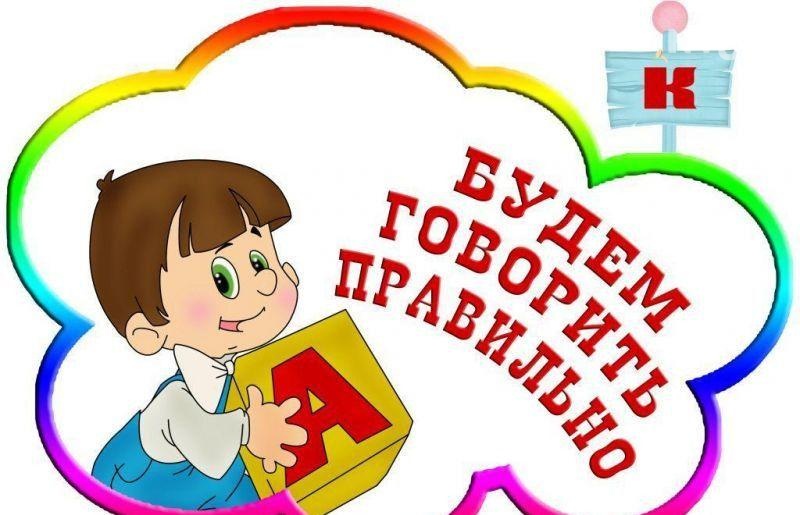 ДЛЯ ВАС РОДИТЕЛИ  Дифференциация всех звуковПОДБОРКАСКОРОГОВОРОКЧИСТОГОВОРОК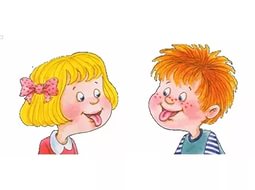 Подготовилавоспитательгруппы№6Ромашкина Светлана ЛеонидовнаСКОРОГОВОРКИ  ЧИСТОГОВОРКИПедагогическая ценность скороговорок очевидна. Они улучшают работу артикуляционного аппарата и помогают преодолевать косноязычие, способствуют выработке ясной четкой дикции, тренируют фонематический слух.Даже простейшие скороговорки, состоящие из нескольких слов, проговорить очень быстро и отчетливо достаточно трудно. Иногда несуразица получается, что, кстати, забавно.Скороговорку следует 2-3 раза прочесть ребенку. Попросить повторить ее. Затем предложить прочесть быстрее, еще быстрее, очень-очень быстро.  1. Возьмём иголки и катушки и починим все игрушки.Нам за это малыши «спасибо» скажут от души.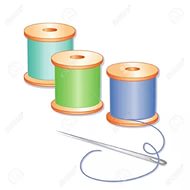 2. Есть у Ляли кукла Юля.Юля сделана из льна.Ляле нравится она.3. Мы бельё прополоскали и ни капли не устали.Будем снова полоскать, будем маме помогать.4. Миша лапу занозил, наступил на шишку.Обернулся, погрозил: «Ты узнаешь мишку!»5.  Мы — весёлые матрёшки, на ногах у нас сапожки,В сарафанах наших пёстрых мы похожи, словно сестры.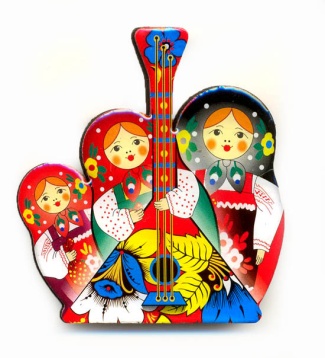 6.  Варежки у Вари пропали на бульваре.Воротилась Варя вечером с бульвара,И нашла в кармане варежки Варвара.7. Нарядили ножки в новые сапожки.Вы шагайте, ножки, прямо по дорожке,Вы шагайте, топайте, по лужам не шлёпайте,В грязь не заходите, сапожки не рвите.8. У Егора огород, там есть редька и горох.Рядом огород Федоры, там на грядке помидоры9. Сшит колпак.Да не по-колпаковски.Надо колпак переколпаковать,Да перевыколпаковать.10. Шесть мышат в камышах шуршат.11. От топота копыт пыль по полю летит.12. Вымыли мышки миску для мишки.13. Сочинял Мышонок в норке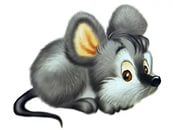 До утра скороговорки.Получилось ровно сорокУ него скороговорок.14. В драке был взъерошен ерш.На кого ерш стал похож?На колючку, щетку, шишкуИ ершистого мальчишку15. Ручеек бежал, журчал.Жук над ним кружил, жужжал.Слушал жук ручья журчанье,А ручей - жука жужжанье.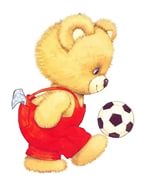 16. Медвежонок неуклюжийЛапой шлепает по луже.Медвежонок кружится,Ловит лучик в лужице.17. Жук-пожарник на пожарСо всех ножек побежал.«Где пожар? Без паники!Мы жуки-пожарники».18. Четверть часа черный котЧистит черненький живот.Чистит чистым язычкомИ мурлыча, и молчком.19. Вечер. В чашках чай горячий.Чаепитие на даче.Мама с дочкой рады встрече.Очень чудный нынче вечер.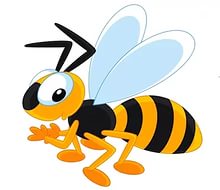 20. Танцевала осаНа листочке боса.Застудила лапки.Дайте осе тапки!21. Однажды Братцы КроликиКупили коньки — ролики.Теперь Лисе без роликовНе просто ловить Кроликов